БАШКОРТОСТАН   РЕСПУБЛИКАhЫма~аниатМИНИСТРЛЫFЫ450015. 8фо ха,паI1Ы. Революш1ОН урамы, 18тел. (347) 272-85-40,   факс   273-67-170275071849e-rnail: mkгЬ@ЬаsI1kоrtоstзп.ГUwww.l11knpгb.ruБОЙОРО'Кr1.b.	~		20 ICJ..-	Й.	NQ 1:уоо создании экспертной комиссииЕдиного Реестра объектов нематериального культурного наследиянародов Республики БашкортостанРЕСПУБЛИКА   Бi\ШКОРТОСТАНIМИНИСТЕРСТВО	КУЛЬТУРЫI450015, г. Уфа, ул. реВОЛЮUИОlIная,    18тел. (347) 272-85-40,   факс   273-67-170275071849e-таН: mkгЬ@ЬаshkОI1оstап.ГUwww.m~nprb.ruIПРИКАЗI.dI»	РФ	20 iL	Г.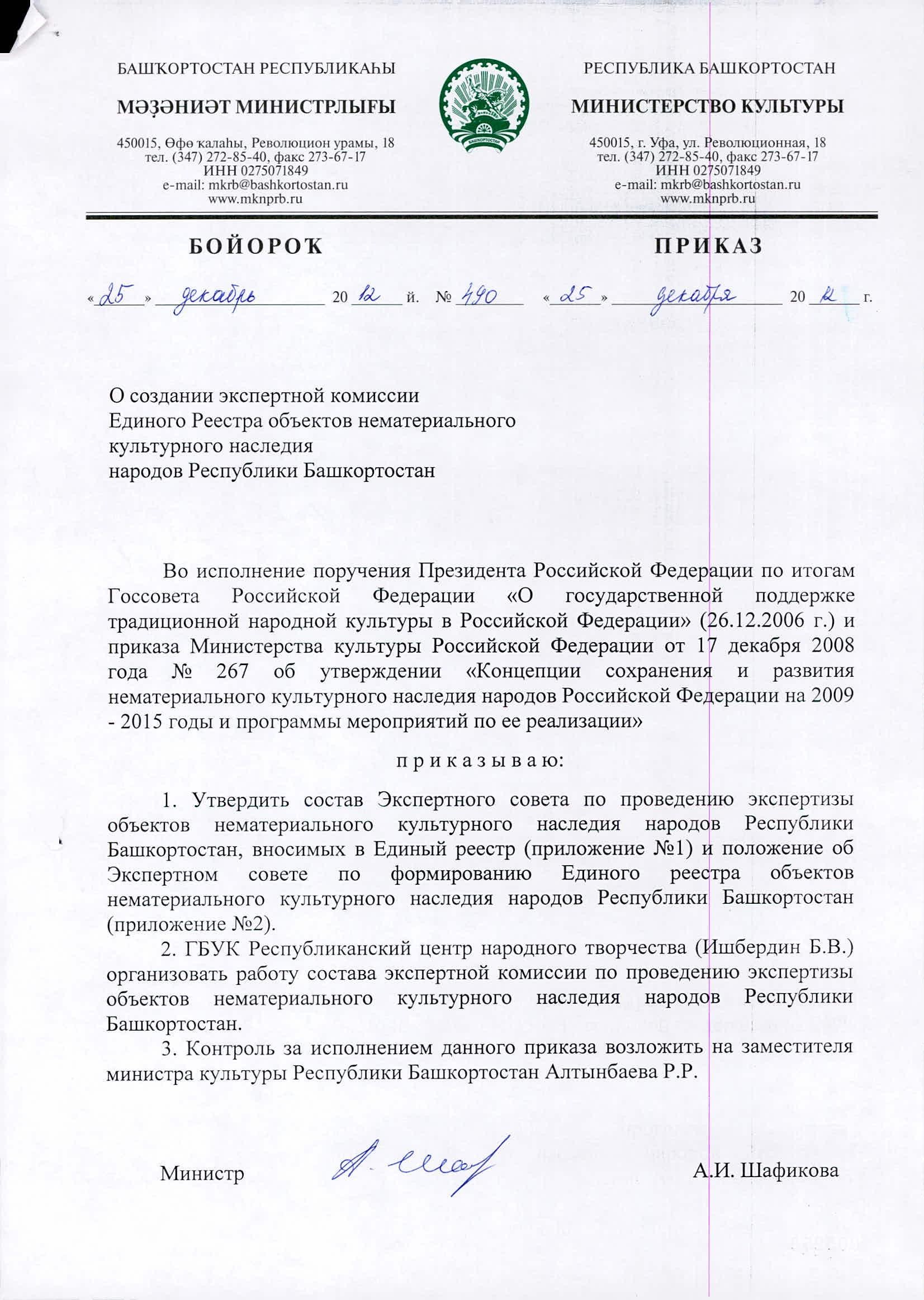 Во исполнение	поручения Президента Российской	Федерации		по итогам Госсовета	Российской	Федерации	«О	государственнdй	поддержкеIтрадиционной    народной   культуры   в  Российской   Федерацию)   (2, 6.12.2006   г.)  иприказа Министерства культуры Российской   Федерации   от 17 декабря   2008 года N2 267 об утверждении «Концепции сохранения и   развития нематериального культурного наследия народов Российской Федерации на 2009- 2015 годы и программы мероприятий по ее реализации»при	к азы	в а 10:Утвердить	состав	Экспертного	совета	по	проведению	экспертизыобъектов	нематериального	культурного	наследия	народовI	РеспубликиБашкортостан,		вносимых	в Единый реестр (приложение	N21) J положение	об Экспертном	совете	по	формированию	Единого		реестI  ра	объектовнематериального	культурного	наследия	народов	Республики	Башкортостан (приложение N22).ГБУК Республиканский	центр народного творчества	(Ишбердин	Б.В.)~	Iорганизовать   работу состава экспертнои	комиссии по проведению	экспертизыобъектов	нематериального	культурного	наследия	народов	Республики Башкортостан.Контроль за исполнением	данного приказа возложить	на заместителяминистра культуры Республики Башкортостан Алтынбаева Р.Р.Министр	Ai.И. ШафиковаСписок экспертного советапо созданию Единого Реестра объектов нематериального культурного наследия народов Республики БашкортостанАлтынбаев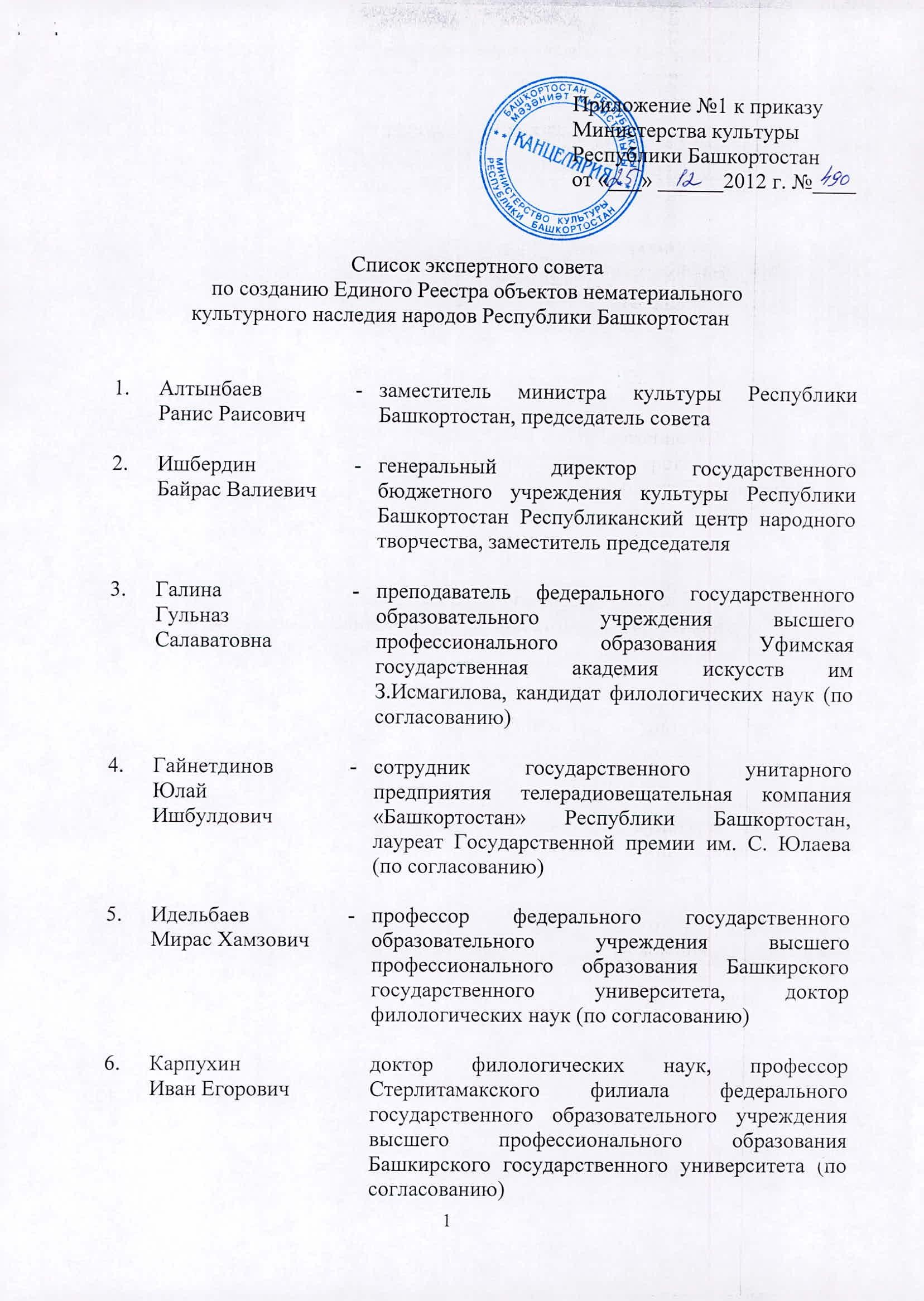 Ранис РаисовичИшбердин Байрас ВалиевичГалина Гульназ СалаватовнаГайнетдинов Юл ай ИшбулдовичИдельбаев Мирас ХамзовичКарпухин Иван Егоровичзаместитель министра культуры Республики Башкортостан, председатель советагенеральный	директор	государственного бюджетного учреждения культуры Республики Башкортостан Республиканский центр народного творчества, заместитель председателяпреподаватель федерального государственного образовательного		учреждения	высшего профессионального		образования Уфимская государственная	академия искусств им З.Исмагилова, кандидат филологических наук (по согласованию)сотрудник	государственного	унитарного предприятия телерадиовеLЦательная компания«Башкортостан»    Республики    Башкортостан, лауреат Государственной премии   им. С. IОлаева (по согласованию)профессор         федерального	государственного образовательного	учреждения	высшего профессионального образования Башкирского государственного	университета,		доктор филологических наук (по согласованию)доктор филологических наук, профессор Стерлитамакского	филиала	федерального государственного образовательного учре~\дения высшего	профессионального		образования Башкирского государственного университета lПО согласованию)Кубагушев АйратМини ахметовичМажитов Нияз АбдулхаковичМатвеева Светлана СеменовнаНадыршина Фануза АитбаевнаНигматуллин Урал МиннибаевичСальмановдекан	факультета	башкирской		музыки федерального		государственного		образовательного учреждения			высшего		проIфессионального образования	Уфимская   государствеI нная	академияискусств им. з.Исмагилова,1 композитор, заслуженный деятель искусств РБ   (по согласованию)историк-археолог,	академик		Академии	наук Республики Башкортостан, доктор Iисторических наук,	заслуженный		деятель	нат' и	Республики Башкортостан	(по согласованию)заведующая	чувашского		историко-культурного центра	"Суук		чишма"	филиала	Дома	дружбы народов Республики Башкортостанстарший      научный       сотрудник       федеральногогосударственного бюджетного уч~еждения науки Института истории, языка и литературыIУфимского научного центра Российской   академиинаук, доктор филологических I наук,  кавалер Ордена Салавата Юлаева (по согласованию)журналист	радиоканала		«Ашкадар» государственного		унитарного	предприятия телерадиовещательная компания (Башкортостаю> Республики Башкортостан (по соглаIсованию)профессор	федерального	rJсударственногоСалаватобразовательного	учреждени~ IвысшегоРафиковичСальманова Лилия Кутлухужевнапрофессионального	образования Уфимская государственная академия иIскусств 11М. З.Исмагилова, член союза I композиторовРоссийской Федерации, заслуже~ный работник культуры Республики Башкортостан (по согласованию)старший научный сотрудник федерального государственного бюджетного учреждения науки Института истории, языка иI литературыУфимского научного центра Российской академии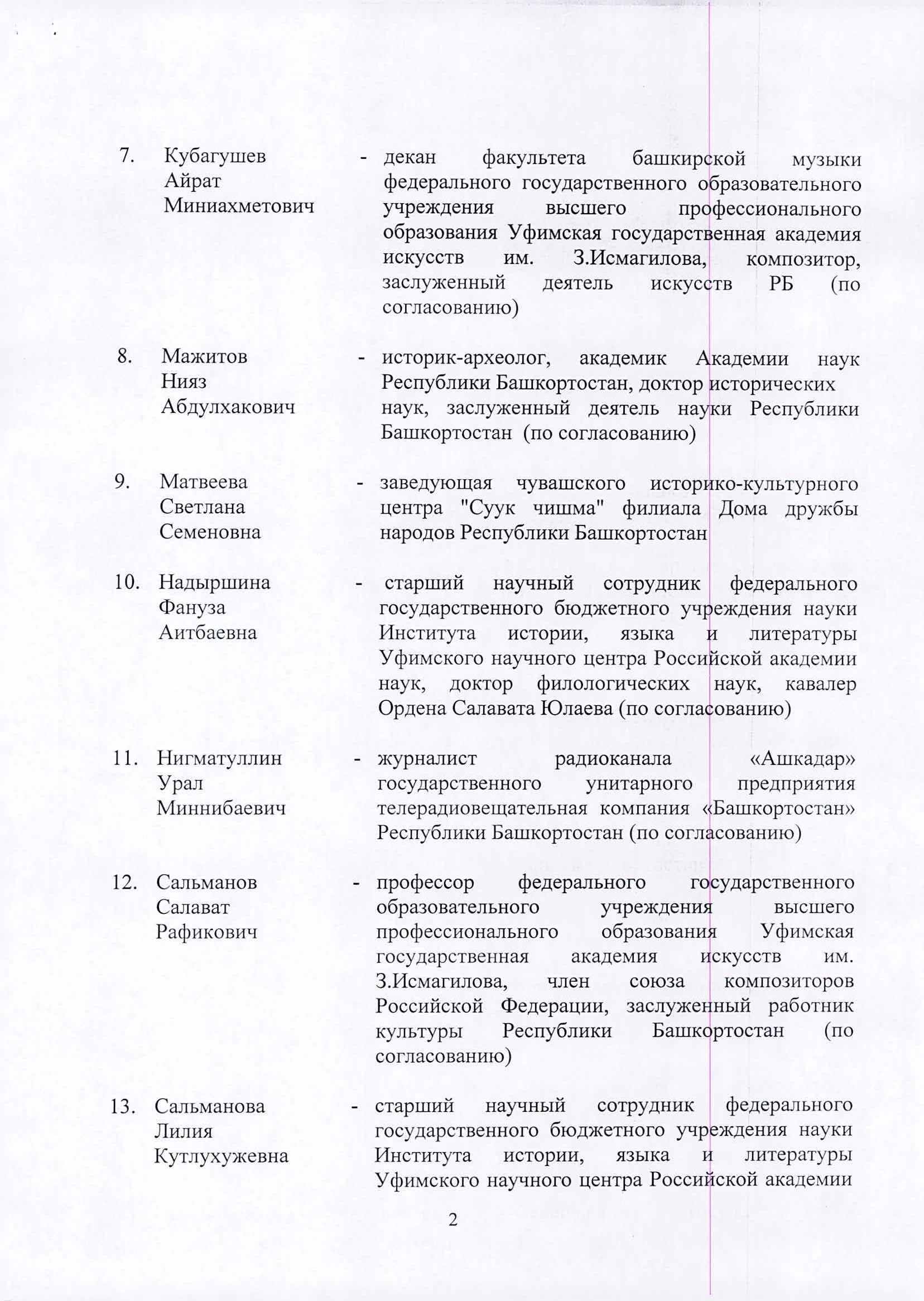 2наук, музыковед (по согласованию)Сайдуллин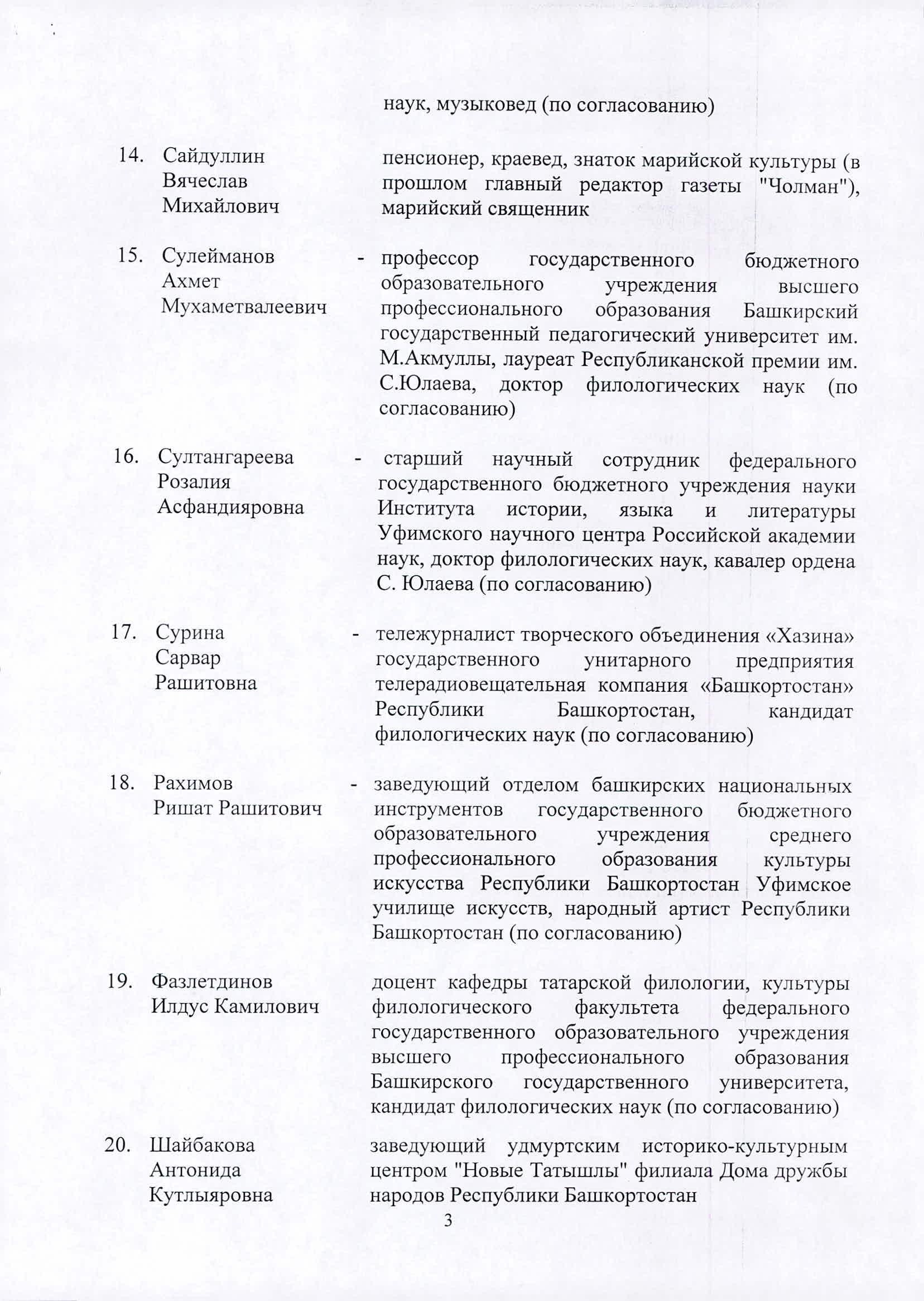 Вячеслав МихайловичСулейманов Ахмет МухаметвалеевичСултан гареева Розалия АсфандияровнаСуринаСарвар РашитовнаРахимовРишат РашитовичФазлетдинов Илдус КамиловичШайбаковаАнтонида Кутлыяровнапенсионер, краевед, знаток марийской культуры (в прошлом главный редактор газеты "Чолман"), марийский священникпрофессор	государственного	бюджетного образовательного	учреждения		высшего профессионального образования Башкирский государственный педагогический университет им. М.Акмуллы, лауреат Республиканской премии им. С.IОлаева, доктор филологических наук (по согласованию)старший научный сотрудник федерального государственного бюджетного учреждения науки Института   истории,   языка   и   литературы уфимского научного центра Российской академии наук, доктор филологических   наук, кавалер ордена С. Юлаева (по согласованию)тележурналист творческого объединения «Хазина» государственного		унитарного	предприятия телерадиовещательная компания «Башкортостан» Республики	Башкортостан,		кандидат филологических наук (по согласованию)заведующий отделом башкирских национальных инструментов государственного бюджетного образовательного	учреждения		среднего профессионального		образования	культуры искусства Республики Башкортостан У фимское училище искусств, народный артист Республики Башкортостан (по согласованию)доцент	кафедры		татарской	филологии,	КУЛI,туры филологического				факультета	федерального государственного			образовательного			учре~(дения высшего		профессионального		образования Башкирского		государственного	университета, кандидат филологических	наук (по согласованию)заведующий	удмуртским	историко-культурным центром "Новые Татышлы" филиала Дома дружбы народов Республики Башкортостан3Хисамитдинова Фирдаус Гильмитдиновнадиректор	федерального	государственного бюджетного учреждения   на)?I<и   Института истории,  языка  и литературы   УфимI ского   научного центра Российской академии I наук, доктор филологических наук (по согласованию)Хусаиновазаведующии-отделомLwольклористикиГульнур Равилевнафедерального			государственногd	бюджетного учреждения	науки	Института		ис[I 'ории,	языка	и литературы		уфимского	научI ного		центраРоссии-скои-	академии	HaYfI<,	кандидатфилологических	наук (по согласованию)Асылгужинметодист	по	фольклоруIотделанародногоАльберт РифгатовичХусаиноваГульнур Раивлевнатворчества	государственного	I	бюджетного учреждения Республики Башкортостан Республиканский		центр	народнdго		творчества, технический секретарьзаведующий				отделом			фольклористики федерального			государственного I	бюджетного учреждения	науки		Института		истории,	языка	и литературы		уфимского	научIного		центраРоссийской	Академии	- Hayk,	кандидат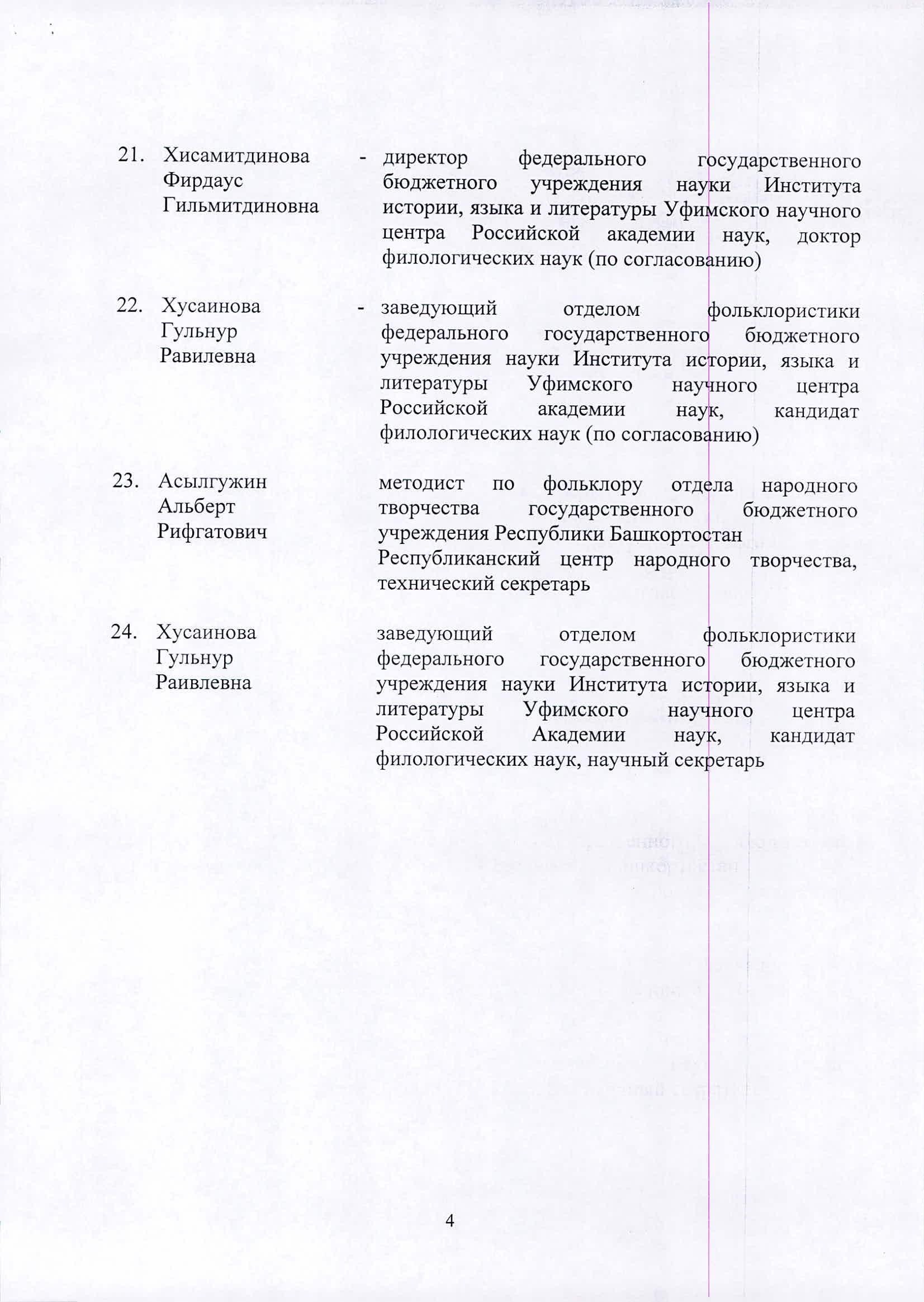 Филологических   наук,  научныи  секрI етарь4Общис   IIОJIOЖСIIII!IJ. J.	Настоящее	Положение		устанавливает	HOP}(ДOКi де}(теЛI,НОСТИ ЭкснеРПIOI'О		совета	(далее	Совет)	нри	МИНllстерстве		КУЛI,г)ры	Реснублики БШIIКОРТОСТШI.В своей   де}(ТСЛЫlOети Совет   руководствуется	законами	РоссийскойФедерar(ии	иРеснублики	БаIIIкортостан,	инымиIнормативнымиIIJХIВОВЫМИакта.\IИ Российской	ФсдсраllИИ	и Республики	l'аIIIкортостан,	а п!кже	наСТШIIllИ\! Положснием.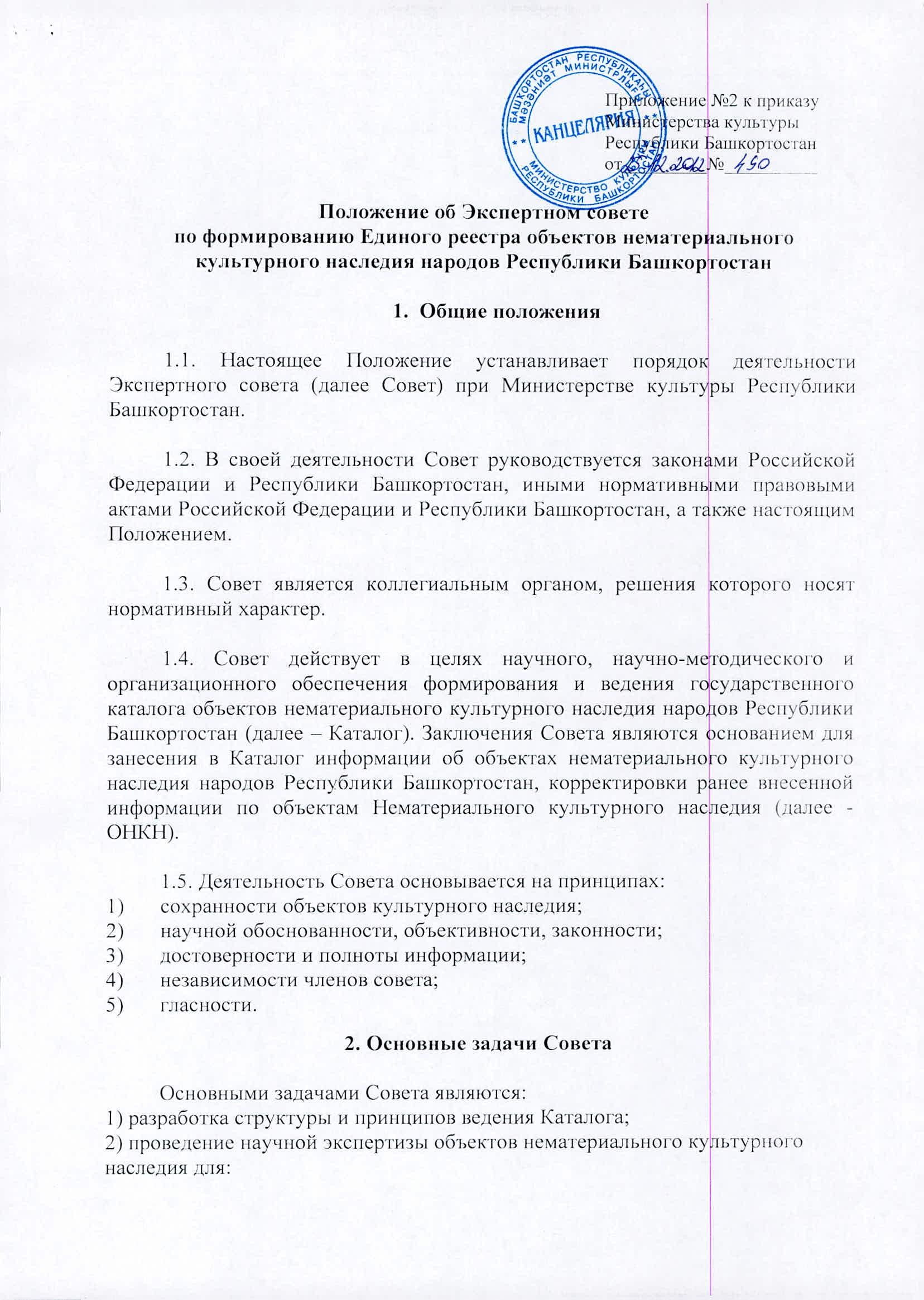 Совет	является	коллеl'иаЛЫIЫМ	oРI'ШIOМ, решсния	OTOPOl'O носят нормативный	характер.Совет		действуст	в		цслях	наУЧIIOI'О,		наУЧIIO-М5I'OдичеСКОI'О	и ОРI'ШIИЗ,ЩИОННОГО обсспсчсния		формирования	и	всдсния	государствеIlllOl'О каталога	объсктов	нсматсриалыlOГО	КУЛЬТУРНОI'Онаслсдия	HapoJIOB РеСllуБJllIКИБашкортостан	(далсс   -   КатаЛ()I').   ЗаклlOЧСНИЯ Совста   ЯВJIЯIOТС}6(снованием	}lЛЯIзансссния	в KaTaJIOI' информации	об объектах	нс.\НПСРИaJIЫ!ОI"О KYJII,lypH()I'Oнаелсди}(   народов		РССllублики	БаIIIкортоетан,	коррсктировки	prHee IJIIСССННОЙ инфор.\!аI(ИИ	но	объекта~1	1-IС:v!атсриаЛЫIOI'О КУJII,ТУРНОГО '!аС' СДШI (JlaJICC -OHIO-I).J(сятеJIJ,НОС'IЪСовста основываетс}(	на IIРИIЩИIJaХ:сохранности	объсктов	КУJII,ТУРНОГОнаслсдия;научной	обоснованности,	объективности,	законности;достовсрности	И llOЛНОТЫ информации;неЗaIJИСИЛ1ОСТЧИЛСIIOВсовета;I'ласноети.()CIIOBllblC З:lлаЧII СовстаОсновными	задачами Совета }(ВЛЯIOТСЯ:J) рюработка	структуры	1111РИIЩИllOВвсдсни}( Каталога;2) I'рове}lенис	научной	JКСIIСРТИЗЫобъсктов	нсматсриаЛЫlOl'О	ку lьтурllOl-О наСЛС}lИ}(}lЛЯ:-обоснования	включсния	их в Каталог;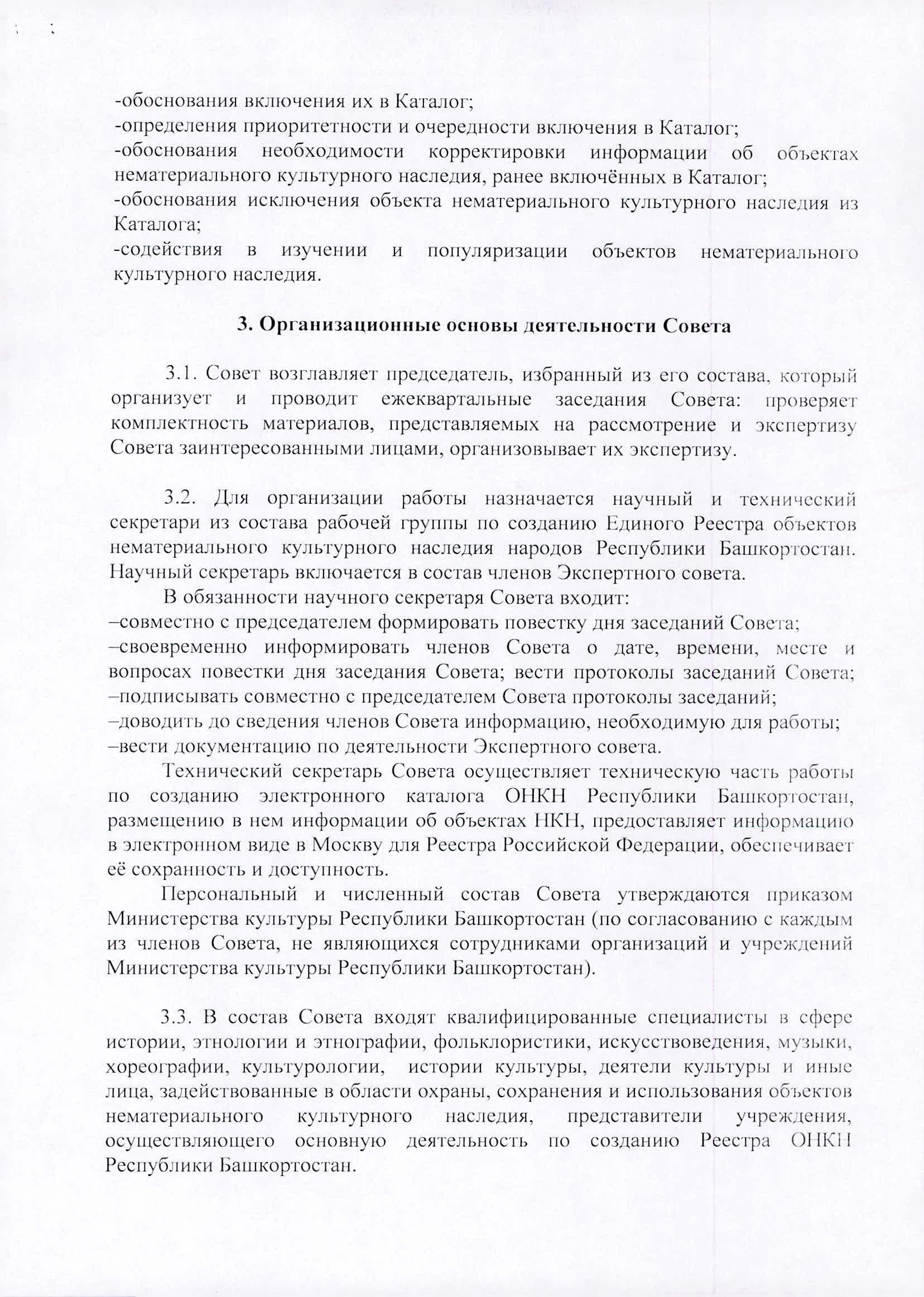 -опрсдслсния	IIРИОРИТСТНОСТИи очсрслности	включсния	В Каталог;-обоснования	нсобхолимости		коррсктировки	ИНфОР:\13шtll	об	об.I,ектах НСl\13териалыюго культурного	наследия, ранес ВКЛlOчённых	в КаталOI.;-обоснования	ИСКJIIOчения объекта	нсматеРИaJIЫIOI'О  КУЛЬТУРНОI'О lIaсле)!ия	из KaTaJIOI'a;-солсйствия	13   изучении	и	ПOIIуляризации	объсктов	нематсриаJII,IIOI.О КУЛЬТУРllOI'() наелсдия,ОргаНllзаllllOllllЫС	основы   IIC!lTCJlbllOCТlI Совста3,1, Совст	возглавляст			IlpCJlCCltaTCJII" избранный	из сго состава,		KOTOPblii организует	и	IIPOBOJtIIТ		сжекваРТaJн,ные	зассдания	Совста:	IIРОВСРЯСТ KOMIIJICKTHOCTbматсриалов,			нрслетавляемых	на   рассмотрение	11 :)КСllе[тгизу Совета 3Ш1нтересованными	лицами, ор,'аНИЗ0вывает их экспертизу,3,2,			)(ля	оргашпации	работы	назначается			научный		11 техническиii еекрстари		из состава	рабочей	ГРУIIНЫ но созданию		ЕЛI1IIОГО Рссстра	объсктов нсматериаЛЬНОI'О		культурного		наследия	наролов	Рсснублики		Башкортостан, Научный	cCKpCTapl, включастся		13состав члснов Экснсртного	совста,В обюаlIlЮСТИ	научного	сскретаря	Совста входит:-совмсстно	с прсдссдатслсм	формироваТl,	повсстку	дня :шселаний Совста;-СВОСВРСМСIIIЮ информироваТl,	члснов	Совста		о	дате,	ВРСl\IСНИ, l\ICCTC И BOIJpOCaXновсстки	дня зассдания		Совста;		вссти	протоколы		зассданий	Совста;-ПОЛШ1сывать   СОВ:\1ССТНсОпреДССllатслсм   Совста   нротоколы	заССДaIlиii;-довоJtIпъ	ло СВСЛСНШIчлснов Совста информаЦIIЮ,   нсобходимую	ЛJlЯ работы;-вссти	JlOКУl\1снтarlИIO 110лсятслыюсти	ЭКСНСРТlIОI'Осовста,Тсхничсский	cCKpcTapl, Совста	осущсствляст	тсхничсскую	часТl, работы110 созланиlO			элсктронного		каталога	OIIКlI	Рсснублики	БаНIкортостан, размсщснию	в нсм инфОРl\1aIIИИ об объсктах	IIКlI,		нрслостаВJIЯСТ инфОР,\IaI!l11О в элсктронном		вилс В Москву	лля Рссстра Российской	ФСJlсрации,		оБССllе'lIlваст её сохраННОСIЪ и JIOCTYIIHOCТl"ПерсонаJlI,НЫЙ	и		числеlШЫЙ			состав	Совста	утвсржлаlOТСЯ		IIРИКЮОl\1 Министсрства	кут,туры		Реснублики		jjашкортостан	(но согласованию	с каЖIIЫ.\1 из ЧЛСIIOВ Совста,	нс явлшощихся	СОТРУllниками	организаций	и УЧРСЖlIсниii Министсрства	КУJlI;ГУры Реснублики		Башкортостан),3,3,		В состав	Совста	входят		квалифицированныс	спсI(иaJIIIсIы~	в сфсрс истории,	ТПIOJЮП1И И :ПНОI'рафии,   фольклористики,		ИСКУССТВОВСIIСНИЯ,\,IY:H,IKII, ХОРСOI-рафии, КУJlI,ТУРОIЮП1И,		истории	KYJlI,Typbl, лсятсли	КУШ;I'УРI,I 11 иные ЛИI{а. залсйствованныс	в области охраны,	сохрансния			и ИСIЮJII,З0вarIИЯоб.I,СКТОВ НСl\ШТСРИaJIЫЮI'О	КУJlI;ГУрного			наСЛСJIИЯ,		нрсдставитсли		УЧРСЖ!lСНШI, ОСУЩССТВJIЯЮЩСI'Оосновную		лсятслыlOСТl,	но	созланию		Рссетра		OIIKII Рееllубл и ки Бан IКОРТОСПIII,Квалификаl!ИЯ	!IРИВЛСЧС!IIIЫХ	СIIСl!ИaJIИСТОВ	опрсдслястся	ИСХОJIЯ И3 слсдующих	критсриев:lIаличис	lIаУЧIIЫХ	lIубликаций		в сферс   сохраllСIIИЯ	и !IОllуляризаl(ИИ	объсктов IIсматсриаЛЫIOI'О	культурного	наслсдия,наличис		оныта	рсализаl!ИИ	исслсдоваТСJIl,СЮ1Х,		ЭКСI103Иl!ИОIlНО-ВЫСТaJЮ'I!IЫХ, КУЛI;гурно-образоватеJll,11	ых, IIРОСВСТИТСЛI,СКИХ, кул ьтур! 10-JIОСУГОВЫХ 11росктов В сферс	сохраНСIIИЯ	И !IОllул}(рюаl!ИИ	объсктов	нсматсриалыIгоo	КУЛЬТУР"ОI'О наслсдия,3.4. Права	И обнзаllllОСТИ	ЧЛСIIОВ Совста:IlрсдваРИТС,II,11O	311акомиться	с	матсриалами,	прсдстаВЛЯС;\IЫ;\111 раССМОТРСIIИС Совста;'1Clучаствовал,	в оБСУЖДСIIИИ	ВОllрОСОВ, ВЫ!IОСИМЫХ иа   раССМОТРСIIИС Совста:участвовать	в "ринятии	РСШСIIИЙ иутсм	I'ОJIOСОВallИ}(;выражал,	свос   особос	:l>IНСШIСв IIИСЫ"lеНIЮЙ   формс	в видс   докладных	'ШIIИСОК, прилагасмых		к IlрОТОКОЛУ зассдаIlИ}(;ИНИltиировал,	рассмотрснис	ВОllрОСОВ, ОТIIОСЯЩIIХС}( К КОМIIСТСНl!ИИlIолучал,	у lIаУЧIIОГО	сскрстаря	Совста	КOIlИи	IlрОТОКОЛОВ зассдаllllЙ другую	информаШ1l0,	касаlOЩУIOС}( CI'O ДСЯТСЛЫlOсти,Совста; Совста,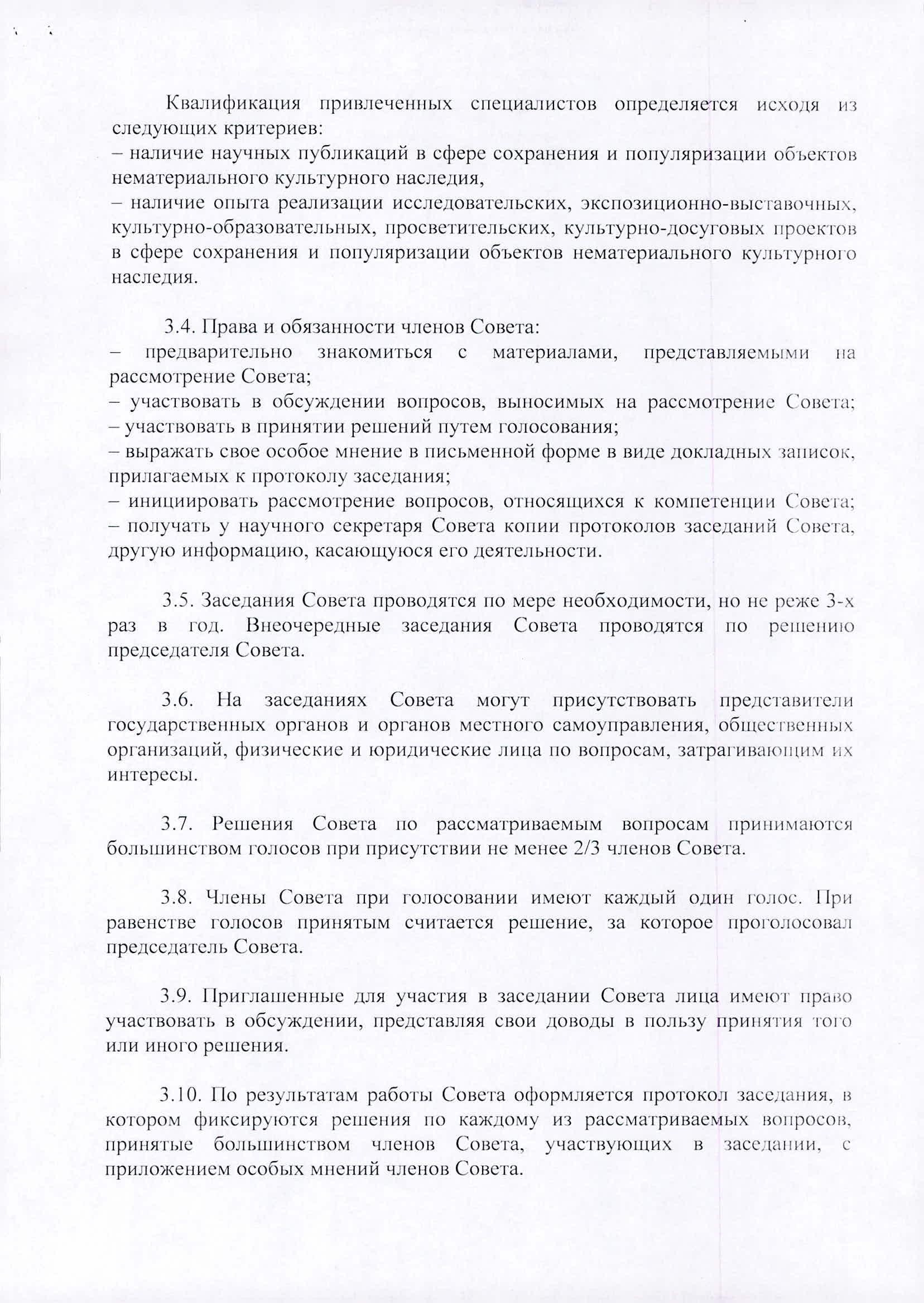 , ЗассдаllИ}(	Совста	проводятс}(	110 мсрс	нсобходимости,	110 нс рсжс	3-.\раз	в	ПJЛ,	ВIIСОЧСРСДНЫС	зассдаllИЯ	Совста	ПРОВОJIЯТС}(	110	РСIIIСНИIO"РСДССJtaТсл}( Совста,,	1-1а	зассдаllИ}(Х		Совста		могут	"рисутствовать		 l1рсдстаВlIТСJIИ госу даРСТВСlIlIЫХ		0pl'alloB	И органов	MCCTIIOI'O са:l>ЮУllраВЛСIIИ}(,	оБЩССТВСI!I 1ы.\ оргаllизаl!ИЙ,		фИ:НI'IССКИС и юридичсскис		JIИlta  110 ВОllросам,	затраJ'ИВaJОIIIII;\1 IIX ИIIТСРССЫ,3,7,	РСI!IСIIИ}(	Совста		110   рассматривасмым	BOIlpocaM	"РИШI;\laJОТС}( БОЛЫIIИНСТВОМ I'ОЛОСОВ "ри	!IРИСУТСТВИИ IIС МСIIСС 2/3 ЧЛСIIОВ Совста,3.8,	ЧJIСIIЫ	Совста	ПРИ   l'OJIOСОВaJIИИ имсют	каждый	ОДИII	I'OJЮС, IlplI раВСIIСТВС   I'OJIOCOB !IРIIIIЯТЫМ	считастся	РСШСIIИС,		за	КОТОрОС "I1ОI'ОЛОСОВШIпрсдссдатсль	Совста,3,9.   ПРИI'JIa!IIСIIIIЫС	для   участия	в зассдаllИИ	Совста	ЛИlta	1I;\ICIOT IIРП,ю участвовал,	в оБСУЖДСIIИИ,	"рсдставл}(я		свои	JIOBOJtbl в IЮJII,ЗУ "РИIЯТI1Я	TOI'O или ИIЮI'О РСШСIIИ}(,3,1 О, По PC3YJII,TaTaM работы		Совста	офОРМШIСТСЯ "ротокол	зассдаШIЯ,	в KOTOI)();\1 ФИКСИРУIOТС}(	PCIIICIIII}(	110 КЮКJЮ"У	И3 рассматриваС,\IЫХ		ВОIIIЮСОВ,"РiIllЯТЫС	БОJIЫIIИIIСТВО:Ч	ЧЛСIIOВ	Совста,	У'lаствующих	в	заССJlШllll1,	с "риложс"исм		особых	МIIСIIИЙ ЧЛСIIOВ Совста,Решение Совета предоставляется на рассмотрен и комиссию нри Комитете Республики Башкортостан   по делам внесения в Реестр ОНЮ-!.в ЭКСllертпую IOНЕСКО,	JlJIЯ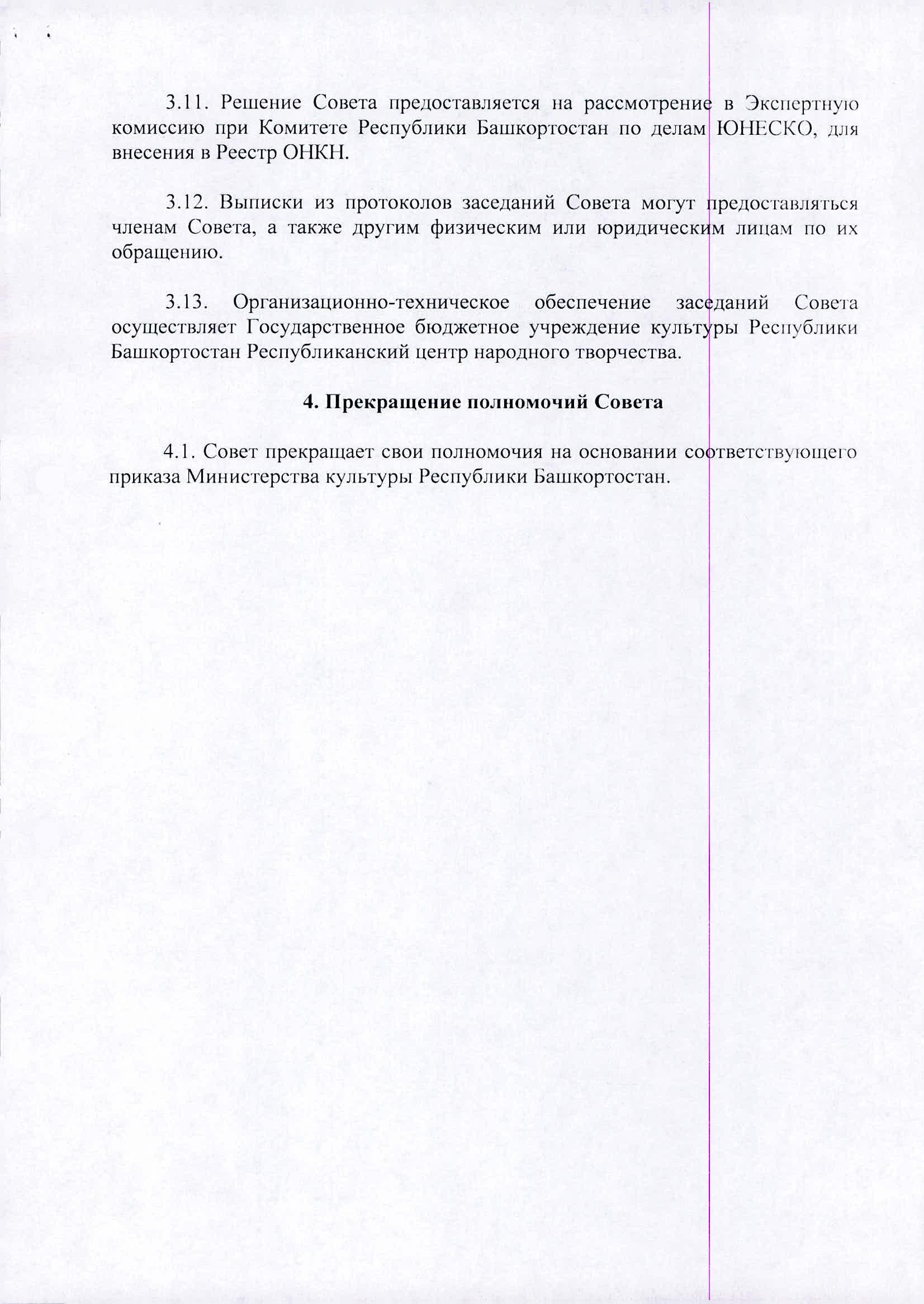 Выписки	из  протоколов	засеJlаний		Совета	могут	lредостаШIЯ-IЪСЯ членам	Совета,	а также	другим	физическим	или   юридическ	м ЛИЦЮI по их обрашепию.Организационно-техническое		обеспечение		зас даний	Совета осуществляет		Государственное	бюджетное	учреждение	культ	ры Республики Башкортоетан		Республиканский	центр народного	творчества.ПрскраЩСIIИС	IIOJIlIOМО'IИЙ Совета4.1 _ Совет	прекращает	свои полномочия		на основании	со тветствующеl-О приказа   Министерства	КУJll;ГУрыРеспублики	l,alllKopTocTall.